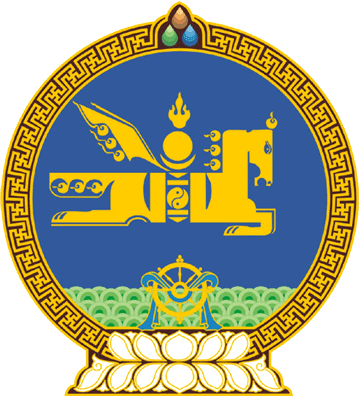 МОНГОЛ УЛСЫН ИХ ХУРЛЫНТОГТООЛ2022 оны 05 сарын 20 өдөр     		            Дугаар 22                     Төрийн ордон, Улаанбаатар хотТүр хорооны бүрэлдэхүүндөөрчлөлт оруулах тухай	Монгол Улсын Их Хурлын тухай хуулийн 8 дугаар зүйлийн 8.1.6 дахь заалт, 29 дүгээр зүйлийн 29.1 дэх хэсэг, 33 дугаар зүйлийн 33.1.5 дахь заалтыг үндэслэн Монгол Улсын Их Хурлаас ТОГТООХ нь:1.Монгол Улсын Их Хурлын гишүүн Энхбаярын Батшугар, Дамдинсүрэнгийн Өнөрболор нарыг Нийслэл Улаанбаатар хотын хөгжлийн асуудал эрхэлсэн түр хорооны гишүүнээр баталсугай.2.Энэ тогтоолыг 2022 оны 05 дугаар сарын 20-ны өдрөөс эхлэн дагаж мөрдсүгэй.	МОНГОЛ УЛСЫН 	ИХ ХУРЛЫН ДАРГА 				Г.ЗАНДАНШАТАР